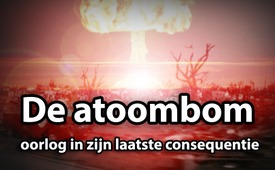 De atoombom – oorlog in zijn laatste consequentie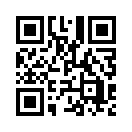 Aan het einde van de Tweede Wereldoorlog gingen hartverscheurende beelden van de verwoesting en de documentatie van de menselijke ellende de wereld rond. Dat naar aanleiding van het werpen van bommen op Hiroshima en Nagasaki. Sindsdien geldt de atoombom als het schrikbeeld voor de mensheid en het hield in de volgende jaren van de Koude Oorlog de politieke machten binnen de perken.Aan het einde van de Tweede Wereldoorlog gingen hartverscheurende beelden van de verwoesting en de documentatie van de menselijke ellende de wereld rond. Dat naar aanleiding van het werpen van bommen op Hiroshima en Nagasaki. Sindsdien geldt de atoombom als het schrikbeeld voor de mensheid en het hield in de volgende jaren van de Koude Oorlog de politieke machten binnen de perken.
Tot vandaag wordt ze ingezet als macht- en drukmiddel. De Amerikaanse president Trump dreigde daarmee uitgerekend Noord-Korea, dat slechts zes tot acht nucleaire atoomkoppen bezit, uiterst weinig tegenover de 7260 van de Verenigde Staten.
Meteen in aansluiting herhalen wij onze uitzending uit 2017: “Hiroshima en Nagasaki 1945 – de leugen over humanitaire oorlogvoering”. Aan de ene kant in een stil gedenken aan de vele mensen, waarvan meedogenloos het leven werd weggerukt. Aan de andere kant als gedenkteken dat er nooit meer zo’n oorlog mag komen. 
De hoogste aanklager op de processen van Neurenberg, Telford Taylor, hield trouwens het werpen van de atoombommen op Japan voor een oorlogsmisdaad, die echter nooit werd bestraft.door be./hm.Bronnen:www.nzz.ch/articleCZ09T-1.162135

www.welt.de/debatte/article144870605/Die-Alternative-waere-schlimmer-gewesen.html

www.marxists.de/antinuke/bombs/hiroshimad.htm

http://www.spiegel.de/wissenschaft/mensch/hiroshima-und-nagasaki-atombomben-toeten-noch-heute-a-403752.html

https://www.helles-koepfchen.de/artikel/1313.html

http://www.faz.net/aktuell/politik/70-jahre-kriegsende/70-jahre-hiroshima-die-hoelle-auf-erden-13735898/70-jahre-hiroshima-die-bomben-der-apokalypse-13735684.html#Dit zou u ook kunnen interesseren:---Kla.TV – Het andere nieuws ... vrij – onafhankelijk – ongecensureerd ...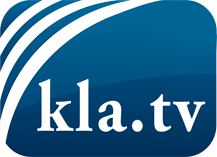 wat de media niet zouden moeten verzwijgen ...zelden gehoord van het volk, voor het volk ...nieuwsupdate elke 3 dagen vanaf 19:45 uur op www.kla.tv/nlHet is de moeite waard om het bij te houden!Gratis abonnement nieuwsbrief 2-wekelijks per E-Mail
verkrijgt u op: www.kla.tv/abo-nlKennisgeving:Tegenstemmen worden helaas steeds weer gecensureerd en onderdrukt. Zolang wij niet volgens de belangen en ideologieën van de kartelmedia journalistiek bedrijven, moeten wij er elk moment op bedacht zijn, dat er voorwendselen zullen worden gezocht om Kla.TV te blokkeren of te benadelen.Verbindt u daarom vandaag nog internetonafhankelijk met het netwerk!
Klickt u hier: www.kla.tv/vernetzung&lang=nlLicence:    Creative Commons-Licentie met naamgeving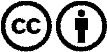 Verspreiding en herbewerking is met naamgeving gewenst! Het materiaal mag echter niet uit de context gehaald gepresenteerd worden.
Met openbaar geld (GEZ, ...) gefinancierde instituties is het gebruik hiervan zonder overleg verboden.Schendingen kunnen strafrechtelijk vervolgd worden.